大同大學餐廳膳食衛生檢查結果檢查時間:111年2月18日(星期五)上午0900-1100時檢查人員:連靜慧營養師、鄭凌憶經理缺失項目: 上週(2月11日)衛生檢查缺失複查，請參閱表1。上週(2月11日)衛生檢查缺失複查和改善狀況照片，請參閱表2。本週個別餐廳缺失統計表，請參閱表3。本週個別餐廳缺失照片，請參閱表4。本週熱藏食物中心溫度檢測照片記錄，請參閱記錄表5。本週餐具澱粉及油脂殘留檢測照片，請參閱記錄表6。表1. 上週缺失統計表表2.上週檢查缺失改善照片表3.本週個別餐廳缺失統計表表4.本週檢查缺失照片5.本週熱藏食物中心溫度檢測照片記錄表6.本週餐具澱粉及油脂殘留檢測照片記錄敬陳總務長餐廳作業場所衛生管理複檢從業人員衛生管理複檢驗收及儲存衛生管理複檢其他複檢尚志尚志自助餐/中央廚房保溫層架和不銹鋼餐盤不潔ok儲物箱不可直接放置地板(已現場改善)ok尚志小食麵尚志真元氣滷味夾子不潔ok尚志小綿羊快餐尚志哈瓦那義大利麵&焗烤尚志壹而美早餐尚志OA咖啡茶飲經營99早餐經營玉福滷味經營想點未帶帽子ok雞蛋過期,已現場丟棄ok經營陳記經營八方雲集尚志自助餐/中央廚房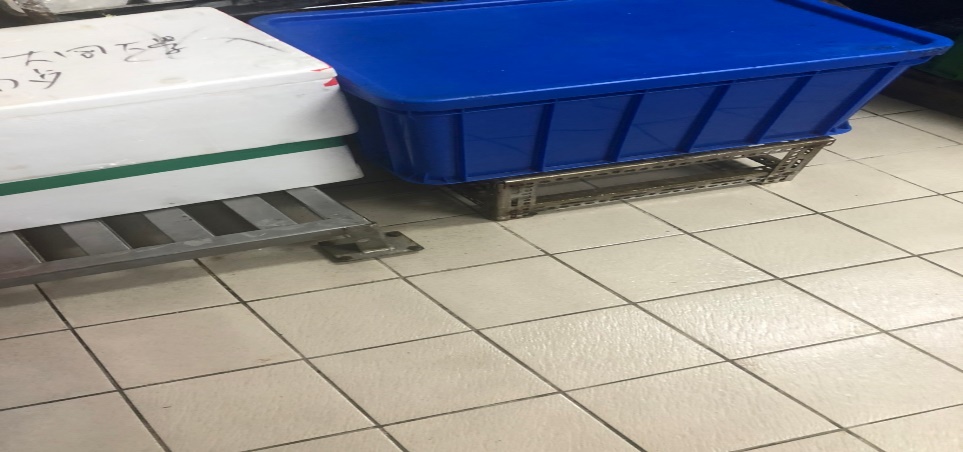 儲物箱不可直接放置地板(已現場改善)想點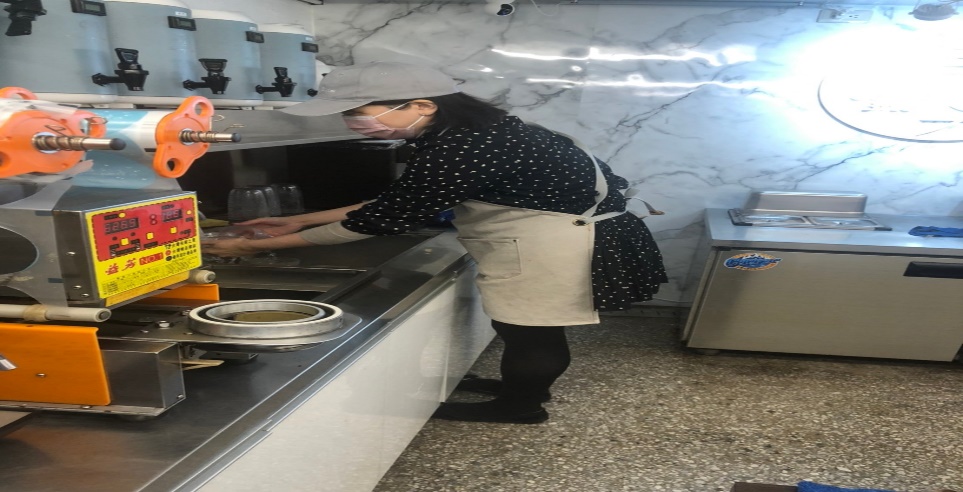 未帶帽子(已改善)真元氣滷味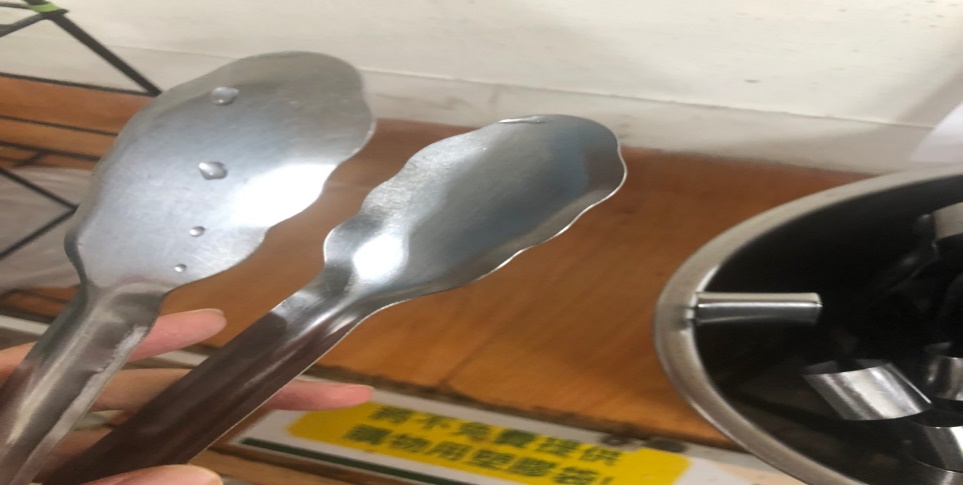 夾子不潔(已改善)餐廳作業場所衛生管理從業人員衛生管理驗收及儲存衛生管理其他尚志尚志自助餐/中央廚房尚志小食麵不新鮮的香菜建議丟棄熟食砧板不潔建議更換尚志真元氣滷味尚志小綿羊快餐炒豆干需寫上製作日期尚志哈瓦那義大利麵&焗烤烤箱內不潔尚志壹而美早餐尚志OA咖啡茶飲經營99早餐分裝食材需寫上有效日期及品名經營玉福滷味鞋子不可隨便放置於廚房作業區分裝食材需寫上有效日期及品名經營想點經營陳記咖哩鐵板櫃上不潔(已現場改善)分裝食材需寫上有效日期及品名已不使用的調味料請丟棄(已現場丟棄)經營八方雲集抽油煙機不潔尚志自助餐/中央廚房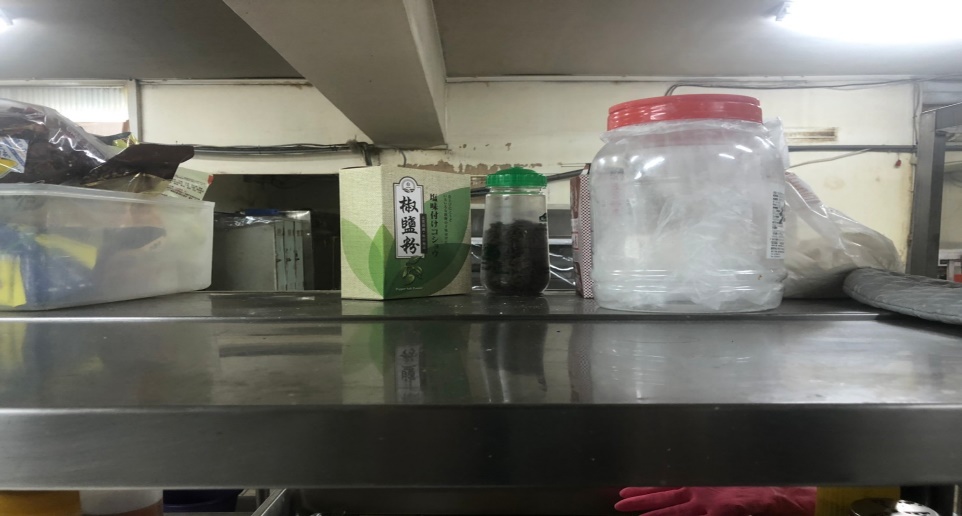 置物櫃架上灰塵多小食麵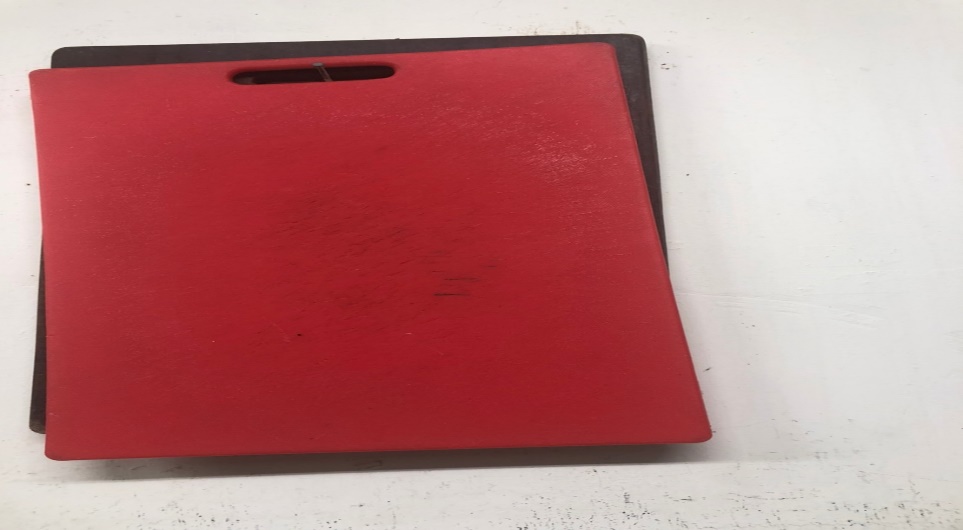 熟食砧板不潔建議更換小食麵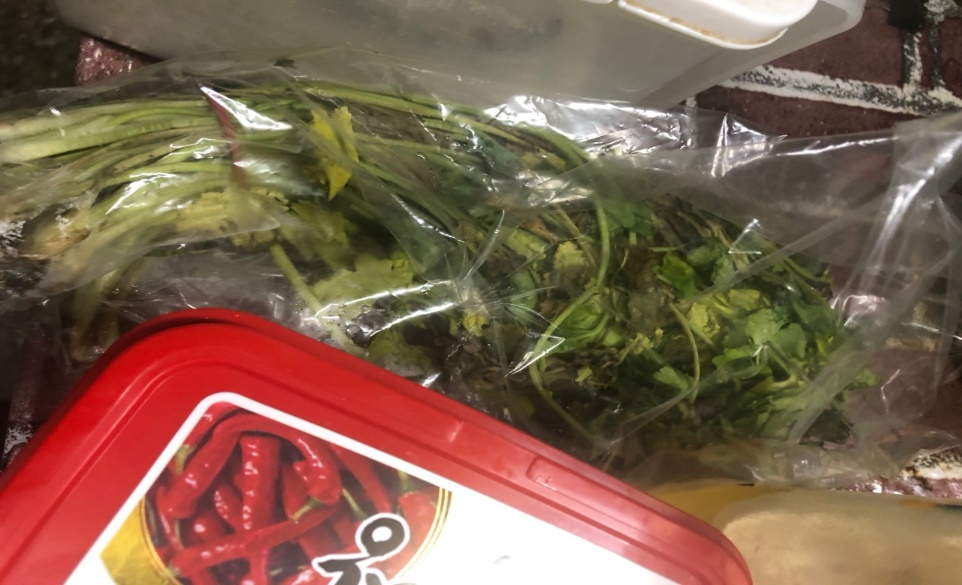 不新鮮的香菜建議丟棄哈瓦那義大利麵&焗烤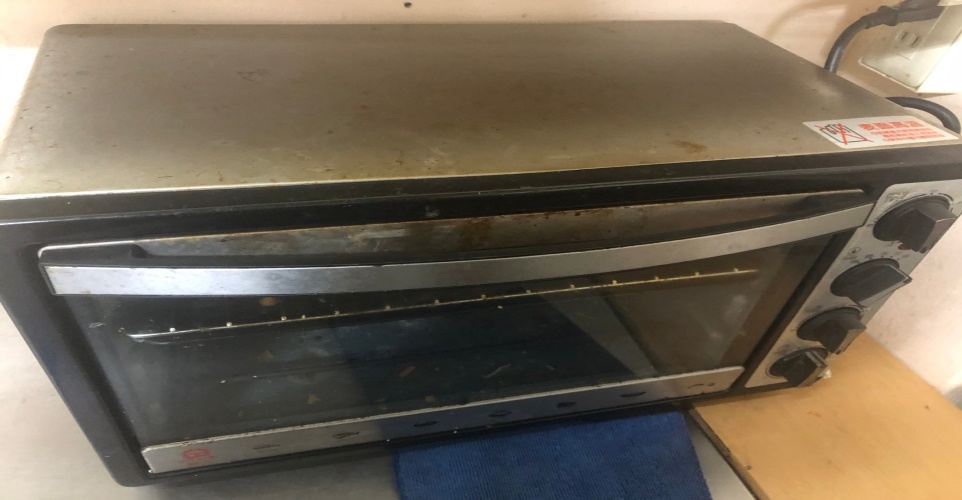 烤箱內不潔小綿羊快餐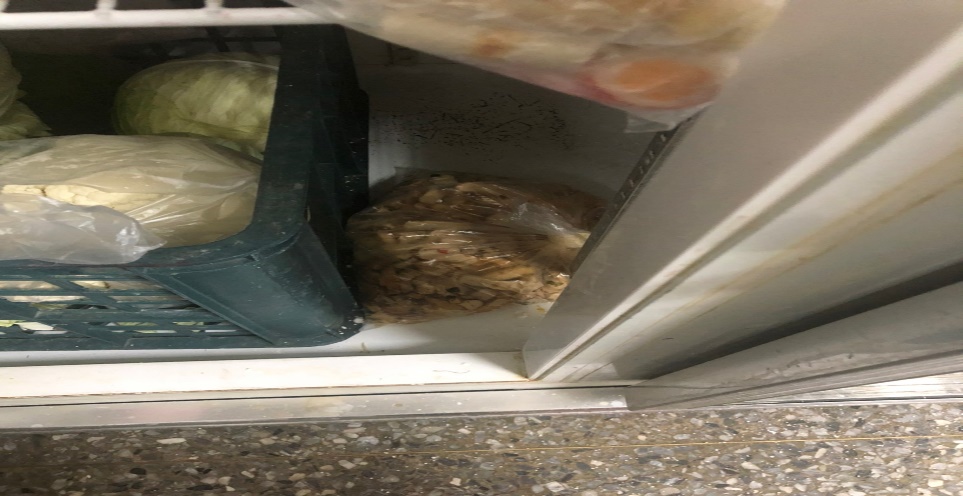 炒豆干需寫上製作日期99早餐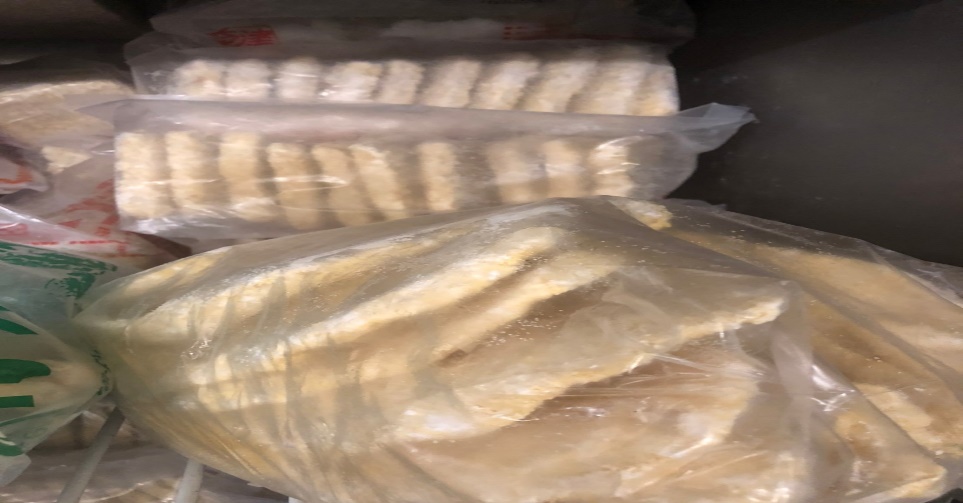 分裝食材需寫上有效日期及品名玉福滷味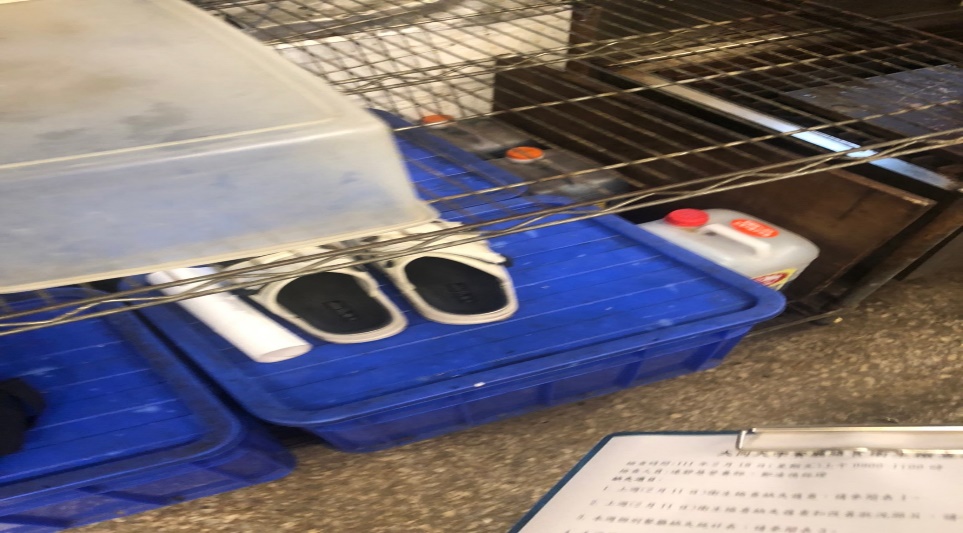 鞋子不可隨便放置於廚房作業區玉福滷味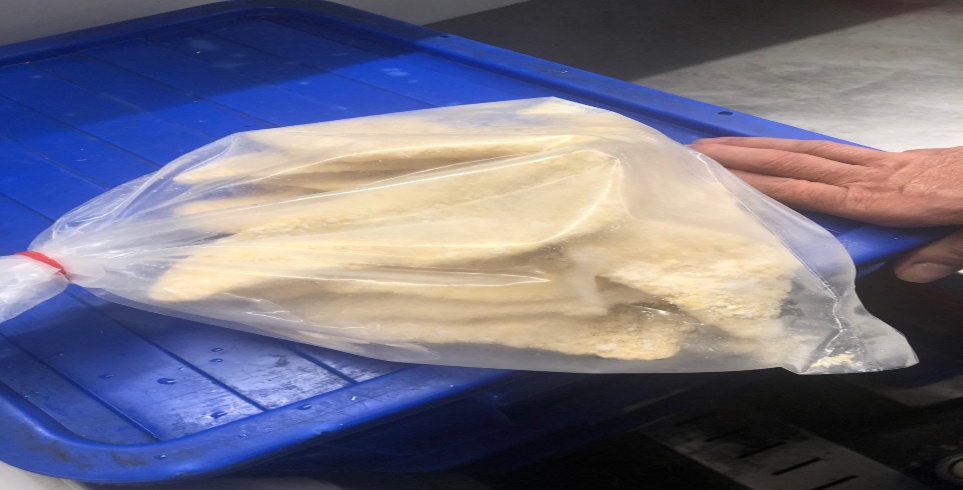 分裝食材需寫上有效日期及品名陳記咖哩鐵板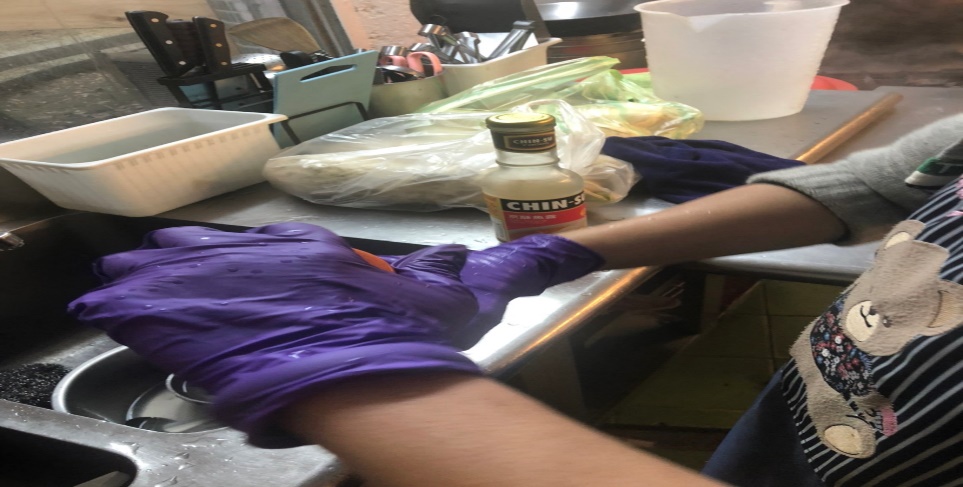 已不使用的調味料請丟棄(已現場丟棄)陳記咖哩鐵板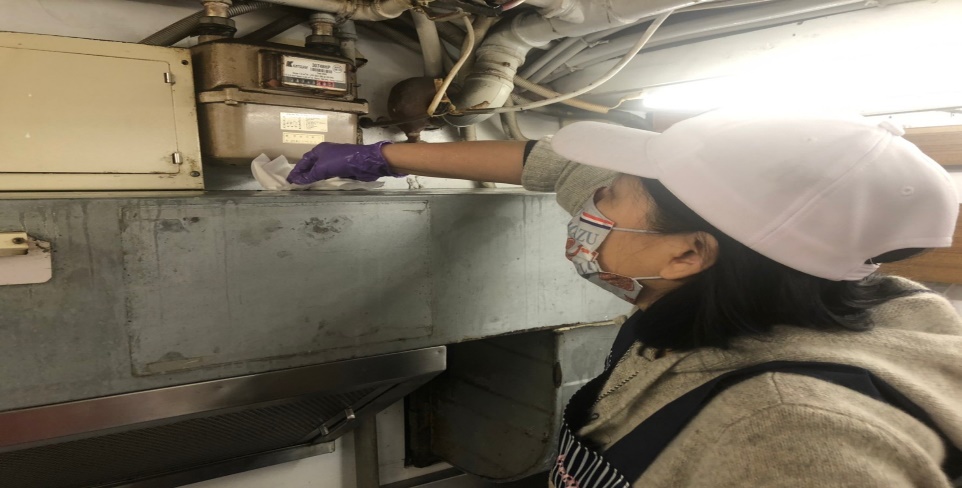 櫃上不潔(已現場改善)陳記咖哩鐵板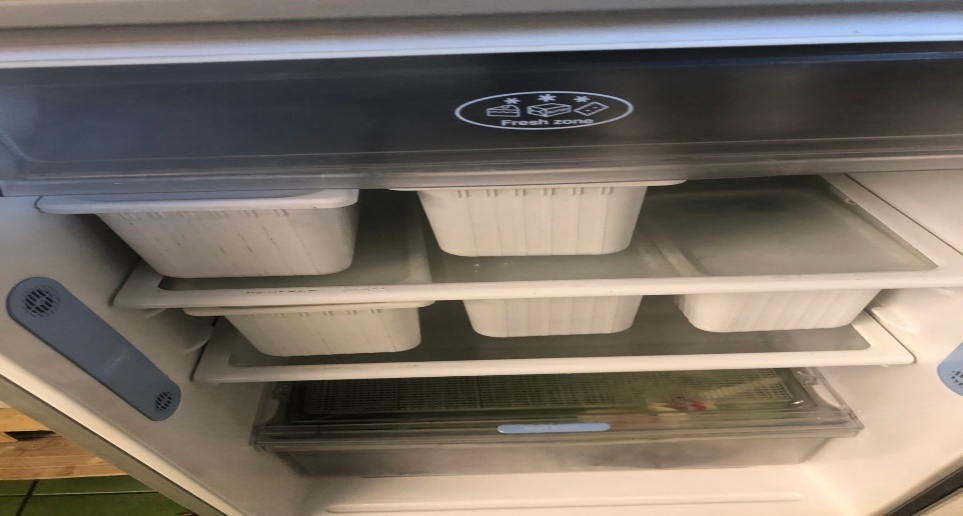 分裝食材需寫上有效日期及品名八方雲集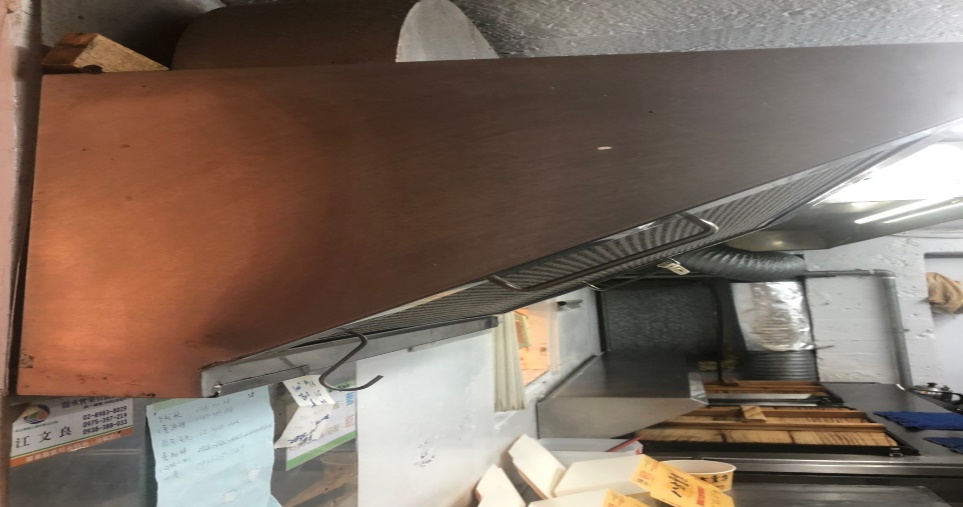 抽油煙機不潔餐廳/菜餚照片中心溫度尚志自助餐/中央廚房卡拉雞排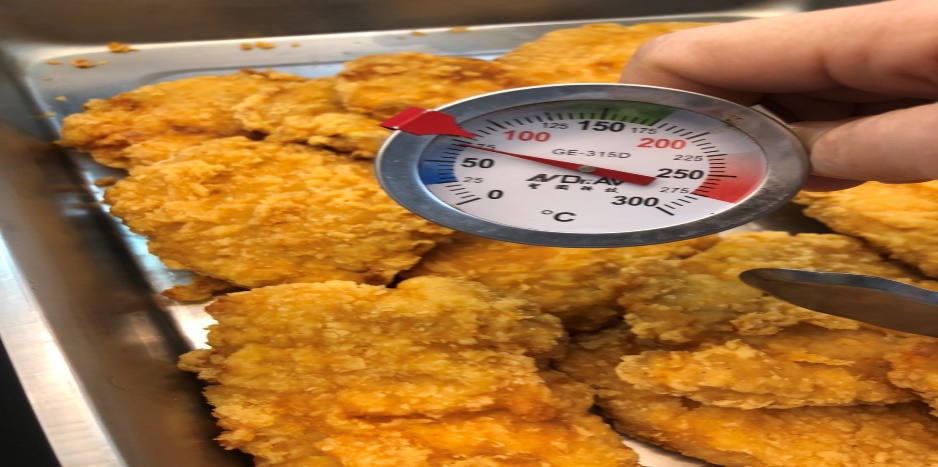 70℃照片檢測結果小綿羊快餐脂肪殘留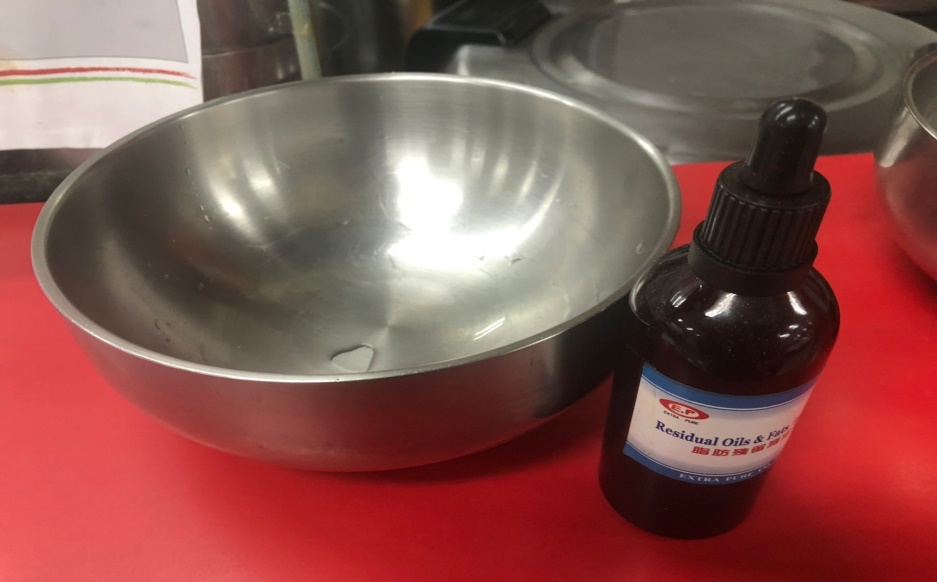 合格小綿羊快餐澱粉殘留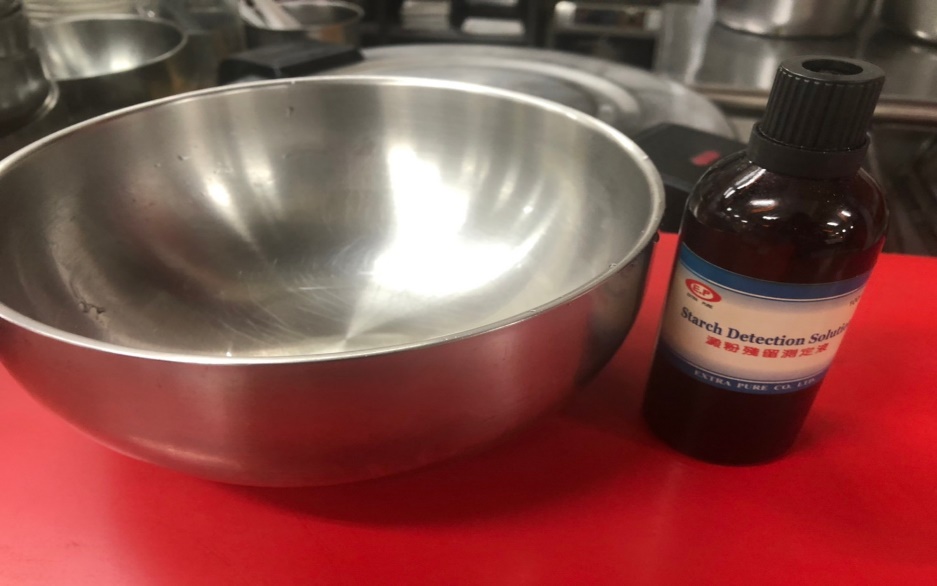 合格 承辦人總務處組長總務長